   EL COMITÉ CONSEJERO DE PADRES MIGRANTES 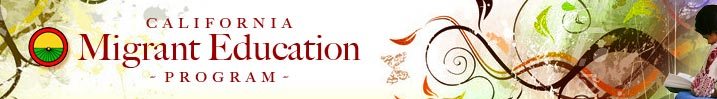 DISTRITO DE SACRAMENTO/SACRAMENTO MIGRANT PARENT ADVISORY COMMITTEE MEETING¡Los invita a la junta mensual!/ Invites you to their monthly meeting!FECHA/DATE: miércoles, 18 de noviembre    HORA/TIME:   5:30 p.m. – 7:00 p.m.    LUGAR/LOCATION: vía internet por la plataforma de ZOOM                                ZOOM link https://bcoe.zoom.us/j/97815084137   PRESENTACIONES/PRESENTATIONS:    Tema/Topic: CAASPP English Language Arts/Math Reporte- Azarel Iniguez Tema/Topic: -Nominaciones y elecciones del comité de padres 			-Presentación de salud Mental                        -repaso de temas seleccionados por los padres      Fecha de las Próximas Reuniones/Next meeting dates:                                                 January 27, 2021February 24, 2021March 24, 2021April 28, 2021May 26, 2021